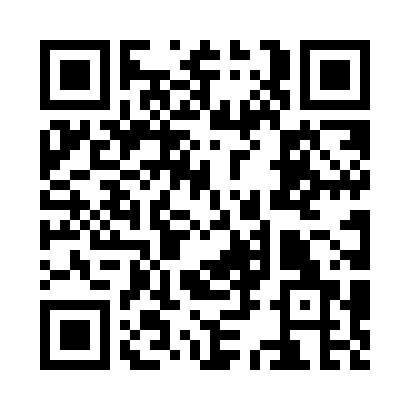 Prayer times for Harlis, Minnesota, USAMon 1 Jul 2024 - Wed 31 Jul 2024High Latitude Method: Angle Based RulePrayer Calculation Method: Islamic Society of North AmericaAsar Calculation Method: ShafiPrayer times provided by https://www.salahtimes.comDateDayFajrSunriseDhuhrAsrMaghribIsha1Mon3:185:211:135:259:0511:082Tue3:195:221:135:259:0511:073Wed3:205:221:145:259:0511:074Thu3:215:231:145:259:0411:065Fri3:235:241:145:259:0411:056Sat3:245:251:145:259:0411:047Sun3:255:251:145:259:0311:038Mon3:265:261:145:259:0311:029Tue3:285:271:155:259:0211:0110Wed3:295:281:155:259:0111:0011Thu3:315:291:155:259:0110:5812Fri3:325:301:155:259:0010:5713Sat3:345:301:155:248:5910:5614Sun3:355:311:155:248:5910:5415Mon3:375:321:155:248:5810:5316Tue3:395:331:155:248:5710:5117Wed3:405:341:165:248:5610:5018Thu3:425:351:165:248:5510:4819Fri3:445:361:165:238:5410:4720Sat3:455:371:165:238:5310:4521Sun3:475:391:165:238:5210:4322Mon3:495:401:165:228:5110:4223Tue3:515:411:165:228:5010:4024Wed3:535:421:165:228:4910:3825Thu3:545:431:165:218:4810:3626Fri3:565:441:165:218:4710:3427Sat3:585:451:165:208:4610:3228Sun4:005:461:165:208:4410:3129Mon4:025:481:165:208:4310:2930Tue4:045:491:165:198:4210:2731Wed4:055:501:165:198:4110:25